108年12月29日凌晨2點至7點之間，嘉義市公會皇美銀樓遭小偷闖空門，失物有裸鑽、藍寶、紅寶、男女鑽戒各1只約2-3克拉、黃金、龍銀及玉等損失慘重，敬請各公會發佈通告會員，不要收受到贓物，謝謝。(內有詳情)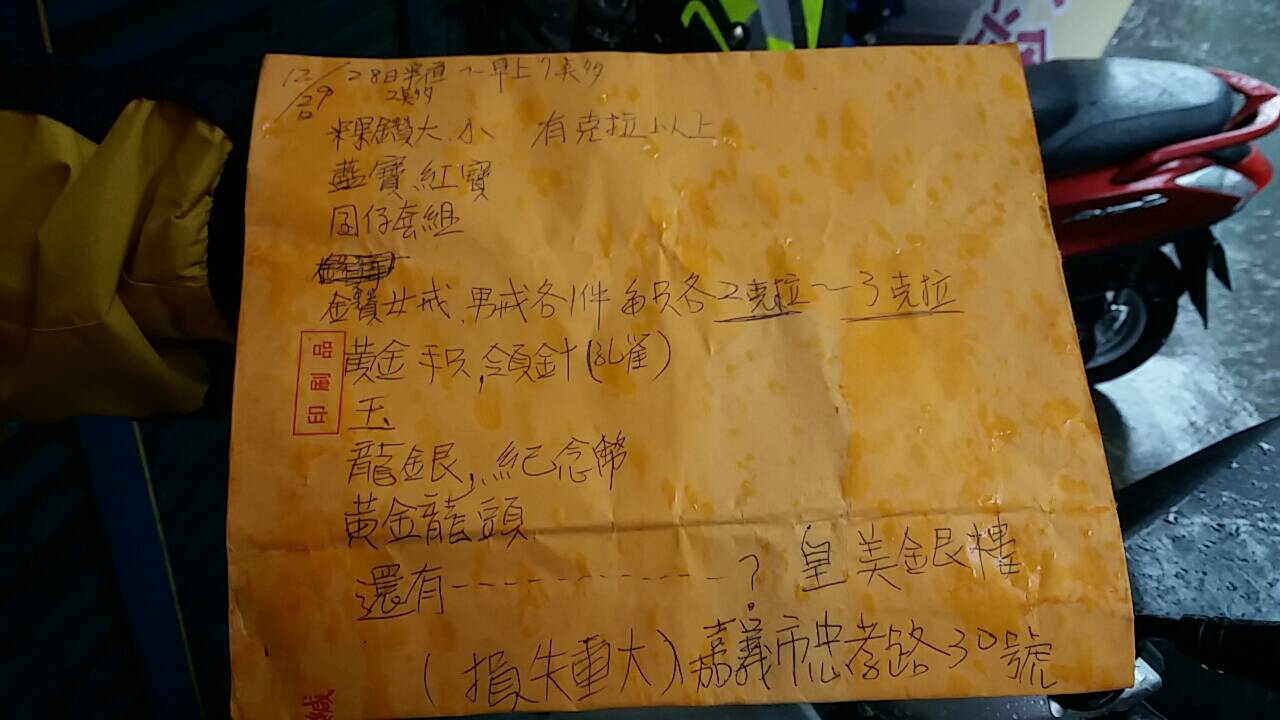 